CARE Checklist – 2016: Information for writing a case report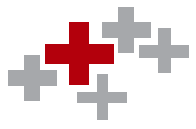 TopicItemChecklist item descriptionLine/PageTitle1The words “case report” should be in the title along with the area of focusThe words “case report” should be in the title along with the area of focus___1/2____Key Words2Four to seven key words—include “case report” as one of the key wordsFour to seven key words—include “case report” as one of the key words___2/4____Abstract3aBackground: What does this case report add to the medical literature?Background: What does this case report add to the medical literature?___3/3____3bCase summary: chief complaint, diagnoses, interventions, and outcomesCase summary: chief complaint, diagnoses, interventions, and outcomes_______3cConclusion: What is the main “take-away” lesson from this case?Conclusion: What is the main “take-away” lesson from this case?6-12/3_Introduction4The current standard of care and contributions of this case—with references (1-2 paragraphs)The current standard of care and contributions of this case—with references (1-2 paragraphs)_2-6/5___Timeline5Information from this case report organized into a timeline (table or figure)Information from this case report organized into a timeline (table or figure)__/9-10__Patient Information6aDe-identified demographic and other patient or client specific informationDe-identified demographic and other patient or client specific information____17/5___6bChief complaint—what prompted this visit?Chief complaint—what prompted this visit?18-19/5__6cRelevant history including past interventions and outcomesRelevant history including past interventions and outcomes____19/5___Physical Exam7Relevant physical examination findingsRelevant physical examination findings__20/5,1-6/6_Diagnostic8aEvaluations such as surveys, laboratory testing, imaging, etc.Evaluations such as surveys, laboratory testing, imaging, etc.___15/6___Assessment8bDiagnostic reasoning including other diagnoses considered and challengesDiagnostic reasoning including other diagnoses considered and challenges___16-18/6__8cConsider tables or figures linking assessment, diagnoses and interventionsConsider tables or figures linking assessment, diagnoses and interventions___/ 13-16_8dPrognostic characteristics where applicablePrognostic characteristics where applicable___19-21/6_Interventions9aTypes such as life-style recommendations, treatments, medications, surgeryTypes such as life-style recommendations, treatments, medications, surgery____7/6___9bIntervention administration such as dosage, frequency and durationIntervention administration such as dosage, frequency and duration___7/6____9cNote changes in intervention with explanationNote changes in intervention with explanation__10/6___9dOther concurrent interventionsOther concurrent interventions__12-13/6_Follow-up and10aClinician assessment (and patient or client assessed outcomes when appropriate)Clinician assessment (and patient or client assessed outcomes when appropriate)__19/6___Outcomes10bImportant follow-up diagnostic evaluationsImportant follow-up diagnostic evaluations___20/6__10cAssessment of intervention adherence and tolerability, including adverse eventsAssessment of intervention adherence and tolerability, including adverse events___21/6__Discussion11aStrengths and limitations in your approach to this caseStrengths and limitations in your approach to this case__9/9___11bSpecify how this case report informs practice or Clinical Practice Guidelines (CPG)Specify how this case report informs practice or Clinical Practice Guidelines (CPG)_______11cHow does this case report suggest a testable hypothesis?How does this case report suggest a testable hypothesis?____7/10___11dConclusions and rationale__10-15/11_Patient Perspective12When appropriate include the assessment of the patient or client on this episode of careWhen appropriate include the assessment of the patient or client on this episode of care___3/12___Informed Consent13Informed consent from the person who is the subject of this case report is required by most journalsInformed consent from the person who is the subject of this case report is required by most journals__3-4/12___Additional Information14Acknowledgement section; Competing Interests; IRB approval when requiredAcknowledgement section; Competing Interests; IRB approval when required___16-19/11__www.care-statement.orgJanuary 31, 2016